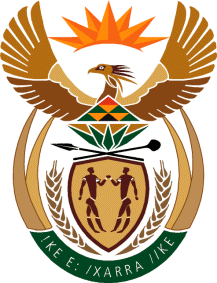 MINISTRY OF TOURISMREPUBLIC OF SOUTH AFRICAPrivate Bag X424, Pretoria, 0001, South Africa. Tel. (+27 12) 444 6780, Fax (+27 12) 444 7027Private Bag X9154, Cape Town, 8000, South Africa. Tel. (+27 21) 469 5800, Fax: (+27 21) 465 3216NATIONAL ASSEMBLY:QUESTION FOR WRITTEN REPLY:Question Number:		250Date of Publication:		17 February 2023NA IQP Number:		2Date of reply:		Ms H Ismail (DA) to ask the Minister of Tourism:Whether a proper financial feasibility study was done before finalising the Tottenham Hotspur deal; if not, why not; if so, what are the relevant details? 						NW254EREPLY:I do not have any official information about this matter as yet.  I have requested an official report from SA Tourism, so that I can appraise myself about this matter. 